EUROOPA MUINSUSKAITSEPÄEVAD EESTIS5. - 11. september 2011Ajaloolised linnad ja küladKonverentsid ja seminarid:6. september kell 10 – 17 konverents Tallinna Raekojas „Tallinna vanalinn 45. Helmi Üprus 100“7. september seminar Mustlas „Mustla – väärtuslik Eesti väikelinn“10. september kell 11 sõjaajaloo konverents Torgu puhkemajas „Sõda Sõrves 1941“Heakorratalgud mälestistel ja kultuuriloolistes paikades:8. september heakorratalgud Saadjärve linnamäelNäitused:Rahvusvahelise fotonäituse „Euroopa kulturipärand aastal 2011“ Eesti tööde väljapanek Vabaduse väljaku tunnelis „Heraldika tänapäeval“ Väljapanek EMS ase-esimehe Priit Herodese töödest Eesti Muinsuskaitse Seltsis Pikk 46.„Aja jälg paberil. Helmi Üprus 100“ Valik materjale Helmi Üpruse isikuarhiivist ja tema raamatukogust. Koostas Muinsuskaitseamet, näitus avatud Pikk 2 II korruse saalis raamatukogu lahtiolekuaegadel (T, K, R 9 – 15)ÖKOMÄSS/ECOMESSMässame tervislikuma elukeskkonna nimel 8. – 11. 9 Tallinna Telliskivi loomelinnas (endine Kalinini sõjatehas Telliskivi 60a Tallinn).Festivali eesmärk on pakkuda alternatiivi tarbimisühiskonnale ja anda inspiratsiooni keskkonnateadlikuks ehitseks, majapidamiseks, hariduseks, käsitööks ja igapäevaeluks.  Korraldab Säästva Renoveerimise InfokeskusEkskursioonid ja töötoad:5. september 	kell 11 – 18 	Nunnatorni kaudu pääs linnamüürile, Sauna ja Kuldjala torni		kell 16 - 18	õpime kuduma kaltsuvaipa		kell 17		jalutuskäik piki linnamüüri IV6. september	kell 11 – 18	Nunnatorni kaudu pääs linnamüürile, Sauna ja Kuldjala torni		kell 17		Jalutuskäik piki linnamüüri V7. september 	kell 11 – 18	Nunnatorni kaudu pääs linnamüürile, Sauna ja Kuldjala torni		kell 17		Jalutuskäik piki linnamüüri VI8. september	kell 17		Jalutuskäik piki linnamüüri VII9. september	kell 11 – 18	Nunnatorni kaudu pääs linnamüürile, Sauna ja Kuldjala torni		Kell 14 – 16	Õpime tegema puutööd10. september	kell 11 – 18	Nunnatorni kaudu pääs linnamüürile, Sauna ja Kuldjala torni		kell 14		Sarjast „Väärtus“ – Täna vaatame ringi Kadrioru pargis, kokkusaamine päikese kella juures. Teejuhiks Ain JärveEuroopa Muinsukaitsepäevi Eestis korraldab Eesti Muinsuskaitse Selts koostöös kodanikeühenduste, riigiasutuste ja kohalike omavalitsustega:KultuuriministeeriumMuinsuskaitseametTallinna Kultuuriväärtuste AmetTarvastu VallavalitsusKodulinna MajaSRIKEesti Muinsuskaitse SeltsPikk 46 Tallinn	 10133 Tel. 6412 522www.muinsuskaitse.ee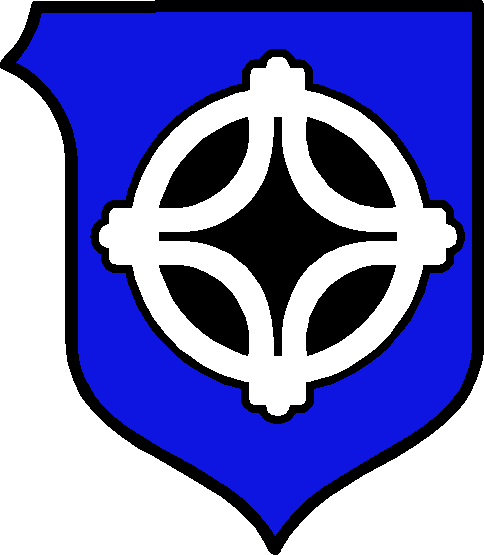 ESTONIA